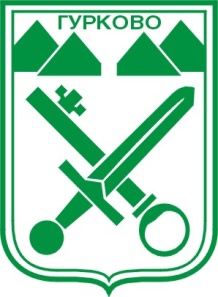 ОБЩИНА ГУРКОВОгр. Гурково 6199, обл. Ст. Загора, бул. “Княз Ал. Батенберг” 3тел.: КМЕТ – 04331/ 2260, ГЛ.СЧЕТОВОДИТЕЛ – 04331/ 2084,Факс 04331/ 2884, e-mail – gurkovo_obs@abv.bgПРАВИЛНИК за организацията и дейността на Общинската комисия по безопасност на движението по пътищата на територията на  Община ГурковоПравилника е отменен с Решение № 269/30.07.2021 г. по Протокол № 23 на ОбС – Гурково.НОЕМВРИ 2018 г.ГЛАВА ПЪРВА    ОБЩИ ПОЛОЖЕНИЯЧл.1   Този правилник урежда създаването, структурата, функциите и дейността на Общинската комисия по безопасност на движението по пътищата на територията на  Община Гурково.Чл.2  Общинската комисия по безопасност на движението по пътищата е специализиран междуведомствен консултативен орган при Община Гурково по проблемите на безопасността на движението по пътищата  (общински пътища и улична мрежа). Комисията се създава с цел осигуряване координираност и провеждане на обща политика в действията на органите на държавната власт, органите на местното самоуправление и обществеността във връзка с проблемите на безопасността на движението по пътищата.          ГЛАВА ВТОРА  КОНСТИТУИРАНЕ, СТРУКТУРА И ФУНКЦИИЧл.3  Състав на Общинската комисия по безопасност на движението.(1) Общинската комисия по безопасността на движението се състои от председател, заместник-председател, секретар и членове.(2) Председател на комисията е Заместник-кмета на   Община Гурково.
(3) Членове на комисията са:1.  Главен инженер при  Община Гурково.2.   Главен специалист  „ОМП“  при Община Гурково;3. Кметовете на кметства и кметските  наместници 4. Представител на  Участък „Полиция“ град Гурково5. Представител на  Областно пътно управление Стара Загора 6. Представител на ПК при ОбС Гурково по „Обществен ред ,законност, местно самоуправление, контрол  на решенията на Общинския съвет и работа с неправителствени организации“(4) При необходимост в състава на комисията могат да бъдат включвани и други представители на Община Гурково, чиито компетенции имат отношение към безопасността на движение.Чл.4. Кметът на Община Гурково:(1)   В 14 – дневен срок от влизане в сила на настоящия правилник определя  поименния състав на комисията. (2) В 7-дневен срок от влизането в сила на настоящия правилник уведомява ръководителите и представителите на съответните организации, относно необходимостта от конституирането на комисията, и ги поканва да определят, съответно да посочат представителите си по чл.3, ал. 3.(3)   Комисията се конституира с провеждане на първото си заседание, в което участват всички нейни членове.(4)  Членовете на комисията участват в работата й безвъзмездно.Чл.5.(1) Комисията избира  от състава на членовете си зам.-председател, който да изпълнява функциите на председателя, при отсъствие на последния.(2) Комисията избира  от състава на членовете си секретар ,който координира и ръководи администрирането на дейността й.Чл.6. (1) При осъществяване на дейността си, комисията се произнася с решения, с които може да приема препоръки, инструкции, декларации, открити писма и други. (2) Комисията приема решенията си с обикновено мнозинство от присъстващите членове.Чл.7.(1). Комисията има консултативни функции относно всички проблеми, касаещи безопасността на движението по общинските пътища.(2) Комисията взема отношение както по принципни, така и по конкретни въпроси, а също и по възникнали казуси и аварийни ситуации.(3)  С дейността си комисията обезпечава по – добрата координираност и провеждането на обща политика в действията на всички органи по проблемите на безопасността на движението по пътищата, като съобразява конкретните обществени потребности в тази връзка.(4) За обезпечаване ефективността на дейността си, комисията може да търси съдействието на съответните органи и заинтересовани лица, като изисква съответната информация относно съществуващите проблеми, по предмета на дейността й, както и относно последиците от предприеманите действия.(5) Всеки гражданин има право да сезира комисията с проблеми от нейната компетентност.Чл.8. Председател:(1) Председателят организира и ръководи работата на комисията, в т.ч.:1. Представлява комисията;2. Ръководи заседанията на комисията;3. Води от името на комисията кореспонденцията й;4. Свежда до знанието на комисията постъпващи предложения, молби, сигнали, жалби,и други;5. Внася за разглеждане от комисията постъпилите материали. (2) Председателят на комисията може да покани за участие в работата на комисията представители на други държавни органи, невключени в състава й, както и представители на други държавни и неправителствени организации, които имат отношение към безопасността на движението по пътищата.(3) По решение на комисията, председателят може да привлича и външни експерти, на които да възлага изпълнението на конкретни задачи, свързани с безопасността на движението по пътищата.Чл.9. Секретар:1. Организира работата по подготовка и провеждане заседанията на Комисията;2. Организира съхранението и достъпа до решенията на комисията;3. Осъществява контрол по изпълнението на решенията на Комисията.Чл.10. Членове:1. Членовете на комисията вземат участие в заседанията й.2. Внасят за разглеждане актуални въпроси по безопасността на движението;3. Информират Комисията за извършената работа по проблеми, засягащи безопасността на движението по пътищата, в представляваните от тях органи, ведомства или други организации;4. Осигуряват Комисията с необходимата за дейността й информация.5. Оказват методическа помощ по проблемите на безопасността на движението в териториално-административните единици на Общината;6. Съдействат за изпълнение на решенията на комисията.                   ГЛАВА ТРЕТА               ОРГАНИЗАЦИЯ НА ДЕЙНОСТТАЧл.11.(1). Комисията заседава не по–малко от веднъж на всеки три месеца.(2) Заседанията се провеждат по решение на председателя или въз основа на решение, взето от предишно заседание.(3) Комисията може да проведе извънредно заседание по предварително обявен дневен ред по инициатива на председателя.(4) Секретарят подготвя материалите за разглеждане на заседанията на комисията и ги изпраща на членовете й, най-малко 5 дни преди датата на съответното заседание.(5) Между заседанията, секретарят организира и подпомага изпълнението на приетите задачи.(6) При откриване на заседанието, всеки член на комисията може да прави предложения за включване на допълнителни въпроси в дневния ред.(7) Заседанията на комисията са редовни, ако на тях присъстват повече от половината от членовете .(8) Решенията на комисията се приемат с обикновено мнозинство от присъстващите на заседанието.(9) За всяко проведено заседание на комисията се съставя протокол, който се подписва от председателя (или от лицето, което го замества в случаи на отсъствие)  и от секретаря, който предоставя същия  на членовете на комисията.(10) В протокола се посочват присъствалите на заседанието, обсъжданата тема, разисквания, препоръки и приетите решения. Към протокола се прилагат материалите, разгледани на заседанието. (11) Протоколът се изпраща по компетентност на кмета на общината за вземане на решение.(12) Документацията на комисията се съхранява от секретаря. (13) Администрирането на дейността на комисията се подпомага от общинската администрация.(14) Необходимите финансови средства, техническо оборудване и помещение  за дейността на комисията се осигуряват от  общината.Чл.12. Комисията изготвя  ежегоден доклад за състоянието на безопасността на движението по пътищата и предлага  мерки за нейното подобряване, който се представя на Кмета на общината  и Общинския съвет до 31 Януари на следващата календарна година.ЗАКЛЮЧИТЕЛНИРАЗПОРЕДБИ§ 1. Този правилник е приет на основание чл. 21,ал.1,т.23 и ал.2   във връзка с чл.17 от ЗМСМА, с Решение № 498, Протокол №  40 от дата 29.11.2018 г. на Общински съвет Гурково .§ 2. Изпълнението на правилника се възлага на кмета на Община Гурково.§ 3. Правилникът влиза в сила от датата на приемането му от Общински съвет Гурково.